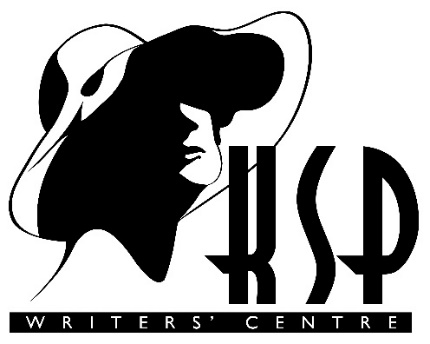 KSP YOUTH WRITING GROUPS2019 Information Sheet – For Parents to KeepFacilitatorRenee HammondCostsFree first class trialTerm enrolment fees: $100 members, $150 non-membersAnnual membership fees: $60 student concession, or $80 for family membership*There is an (optional) additional $20 fee in Term 4 for inclusion in the annual anthology*Term Dates (10 weeks per term)Scribe Tribe: Wednesdays weekly, 4.00-5.30pmHomeschoolers: Thursdays weekly, 2.00-3.30pmAnthologyDeadline for submissions: End of September 2019.Send final edited copy as a .doc attachment to renee.a.hammond@gmail.com Please include your title and author name. To receive one copy of the anthology there is an additional $20 fee, payable in term 4 on enrolment. We aim to have the anthology ready for collection on the last day of term, at the end of the year.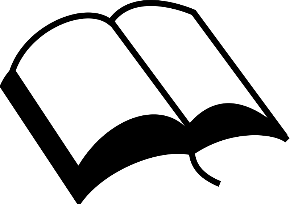 2019 KSP youth group enrolment formParent/guardian to complete and return to the office or youth tutor upon first visit or enrolment.Nominate group:  SCRIBE TRIBE or HOMESCHOOLERSDate: ___________________________________ Age of participant: _________________Full name of participant: ____________________________________________________Postal address: _____________________________________________________________________________________________________________________________________Any allergies or medical/health conditions? YES / NO. Please describe: _________________________________________________________________________________________________________________________________________________________________________________________________________________________________Name of primary guardian: ______________________________ Relationship: ___________Best contact number: ___________________________________Best email contact: __________________________________________________________Alternate emergency contact and number: _______________________________________Parent/Guardian: Photography release and media consentI agree that KSP may publish photographs or media images taken of my child as listed above at KSP-related events to be used for promotional purposes such as media articles, blog publication, KSP newsletters, webpage, social media or other publication. This consent is valid from the date of signing until the end of that same year.   YES / NOSign: _______________________________________________________________________Please check the option that best suits:This is my first free trial lesson but I might be back again!I have enrolled for a full term (paid in full, $100 members/$150 others for terms one, two and three; $120 members/$170 others in term four).If you would prefer to pay via direct debit instalments, please phone the office to discuss.OFFICE ONLYENROLMENT:   TERM ONE  □  |   TERM TWO  □  |   TERM THREE  □  |   TERM FOUR  □Date/s of payment: T1: Wed 6 Feb – Wed 10 AprT2: Wed 1 May – Wed 3 JulT3: Wed 24 Jul – Wed 25 SepT4: Wed 16 Oct – Wed 18 DecT1: Thurs 7 Feb – Thurs 11 AprT2: Thurs 2 May – Thurs 4 JulT3: Thurs 25 Jul – Thurs 26 SepT4: Thurs 17 Oct – Thurs 19 Dec